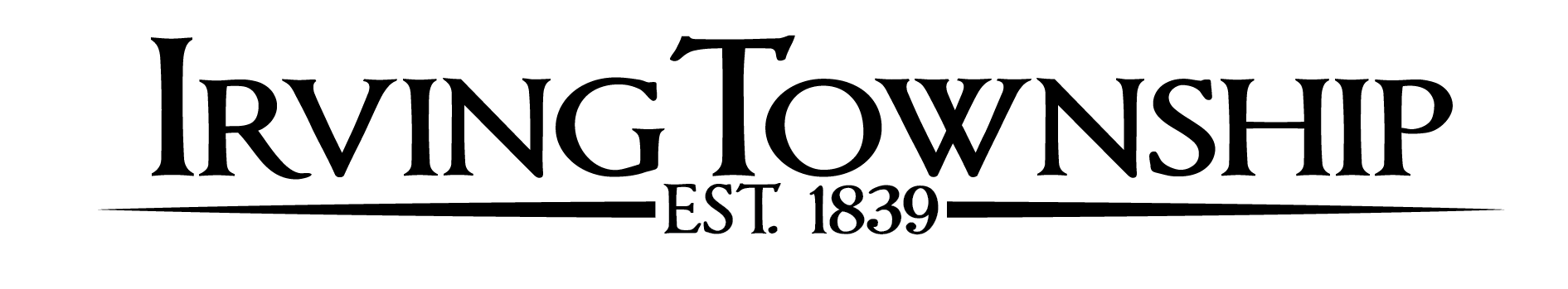 BOARD MEETING – January 10, 2018The meeting was called to order with pledge of allegiance at 7:00 pm. All board was present. Dean Bass, Mike Buehler, Jamie Knight, Sharon Olson, and Lynette Wingeier and Commissioner Jon Smelker, Randy Eaton, and Sexton Jim Wickham attended.Knight made the motion to approve the agenda. Seconded by Buehler.  Unanimous vote yes.Reports: Fire Reports were given by Knight and Randy EatonCommissioner Smelker reported to the board. Cemetery Sexton, Jim Wickham, reported on the Cemetery. Both Wickham and Olson have contacted Jim’s Pick Up Service to stop dumpster service through the winter.  Wickham proposed a three year contract rather than a one year contract with a 1% annual increase. The board will review the proposed contract at the budget planning meeting January 23, 2018.Assessor’s report was read by Knight. Clerk’s minutes – December 13, 2017- Knight made the motion to approve the minutes, seconded by Bass. Unanimous vote of yes to approve the minutes. Treasurer’s report was given by Wingeier. Wingeier made the motion to transfer $200,000 from Chemical Bank general checking account to a 365 day CD at Chemical Bank for 1.64% return.After some discussion about looking around for competitive CDs, the motion was tabled.Knight made the motion to pay bills in the amount of $10,757.28, seconded by Olson. A roll call vote was unanimously yes.Board Members Commented on the meeting with the Road Commission. The Road commission report is available at the Township Hall.  The projected cost for pavement and dust control upkeep this year is $233,720.Unfinished Business: Capital Outlay Policy- Knight made the motion to implement the policy. Seconded by Buehler.  Unanimous vote of yes to implement the Capital Outlay Policy.       Depreciation Policy-Knight made the motion to implement the policy. Seconded by Buehler. Unanimous vote of yes to implement Depreciation Policy.       Fund Balance Policy- Tabled until next month in effort to get more clarification on the policy.New Business-BIRCH Grass Truck will cost $51, 169.  Irving Township board will consider contributing $4500 which is approximately 8.79%,  the portion of service that is divided among the Townships they service. Wingeier mentioned that it is radon awareness month and the Health department is offering test kits. Knight made motion to adjourn at 8:20 pm. Seconded by Olson.  Unanimously yes.Upcoming Dates:   January 23, 2018 – Budget Workshop 7pmFebruary 14, 2018 – Township Board Meeting 7pm